Административная ответственность за нарушения правил безопасности на водных объектах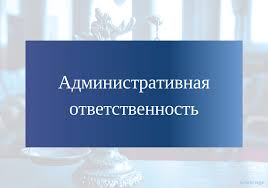 В соответствии со ст. 19:купание в реках, озерах, прудах и других водоемах, где это запрещено соответствующими органами местного самоуправления муниципальных образований автономного округа или иными уполномоченными органами, в том числе за пределами ограничительных знаков, а равно несоблюдение иных установленных ограничений купания:влечет предупреждение или наложение административного штрафа на граждан в размере от ста до пятисот рублей; на должностных лиц - от трехсот до пятисот рублей.В соответствии со ст.20:1.      нарушение запретов либо несоблюдение требований, установленных правиламиохраны жизни людей на водных объектах, если такие действия (бездействие) не влекут уголовной ответственности и не подпадают под действие норм Кодекса Российской Федерации об административных правонарушениях, -влечет предупреждение или наложение административного штрафа на граждан в размере от трехсот до одной тысячи рублей; на должностных лиц - от одной тысячи до трех тысяч рублей; на юридических лиц - от трех тысяч до пяти тысяч рублей.2.      несоблюдение мер по обеспечению безопасности людей на пляжах и в другихместах массового отдыха -влечет предупреждение или наложение административного штрафа на граждан в размере от ста до одной тысячи рублей; на должностных лиц - от одной тысячи до пяти тысяч рублей; на юридических лиц - от пяти тысяч до десяти тысяч рублей.3. несоблюдение мер по обеспечению безопасности детей на водных объектах -влечет наложение административного штрафа на граждан в размере от одной тысячи до трех тысяч рублей; на должностных лиц - от трех тысяч до пяти тысяч рублей; на юридических лиц - от пятидесяти тысяч до ста тысяч рублей.4. несоблюдение мер по обеспечению безопасности детей на водных объектах -влечет наложение административного штрафа на граждан в размере от одной тысячи до трех тысяч рублей; на должностных лиц - от трех тысяч до пяти тысяч рублей; на юридических лиц - от пятидесяти тысяч до ста тысяч рублей.